ARTICLE 2 : La délégation de signature accordée à Monsieur Frédéric GUHUR, directeur général adjoint, s'exerce également :pour tous actes et décisions relatifs à la préparation, la passation, l'exécution, le règlement et la résiliation des marchés et accords-cadres et leurs avenants inférieurs ou égaux à 215 000 € H.T., ainsi que tous certificats administratifs, certifications, documents et correspondances relevant de l'application des dispositions des cahiers des clauses administratives générales.Le montant de 215 000 € HT, correspondant au seuil applicable aux marchés de fournitures et de services au 1er janvier 2022, est retenu, comme limite de la délégation accordée pour les marchés. Ce montant étant modifié tous les deux ans par décret, la délégation accordée continuera à s'appliquer sur la base du seuil modifié.ARTICLE 3 : Sont exclus de la délégation de signature consentie à Monsieur Frédéric GUHUR :les actes comportant la nomination, le recrutement et le renouvellement des contrats du personnel départemental, ainsi que les actes valant radiation des cadres, licenciement et révocation ;les rapports et délibérations :au conseil départemental,à la commission permanente,aux commissions spécialisées,à la commission d'appel d'offres,à la commission de délégation de service public.les correspondances aux ministres, au préfet, aux élus locaux, aux présidents de juridiction ;les bons de commandes supérieurs à 215 000 € H.T. dans le cadre des marchés à bon de commande ;les actes de location ;les actes d'acquisition ou de vente de biens d'un montantsupérieur à 10 000 € ;les conventions de maîtrise d'ouvrage mandatée ;les conventions avec les sociétés publiques locales, les SEM ;les certificats administratifs valant cession de créance ; les remises de dettes.ARTICLE 4  : Cette délégation concerne :la Direction de l'Agriculture et de l'Eau,la Direction des Routes Départementales,la Direction du Tourisme et des Espaces Naturels,la Direction de l'Aménagementla mission Développement2ARTICLE 5: En cas d'absence ou d'empêchement de Monsieur Frédéric GUHUR, la délégation pourra être exercée dans les mêmes conditions par ordre de priorité par :Monsieur Dimitri STARK, Directeur des Routesdépartementales.Monsieur Guillaume CHARLAT, Directeur de la Direction del'Agriculture et de l'Eau.Madame Mathilda ZEGANADIN, Directrice du Tourisme et desEspaces Naturels.Monsieur David BIALECKI, Directeur de l'Aménagement.ARTICLE 6 :	En cas de situation de conflit d'intérêts, dans le cadre de l'exercicede cette délégation, Monsieur Frédéric GUHUR devra s'abstenir d'utiliser cette délégation, se déporter du dossier concerné et informer sans délai le Président du Conseil départemental ainsi que son supérieur hiérarchique par écrit des questions pour lesquelles il estime ne pas devoir exercer ses fonctions.ARTICLE 7: L'arrêté N°ADS/222/2022 du le décembre 2022 portant de délégation de signature à M. Frédéric GUHUR, directeur général adjoint du pôle développement, est rapporté.ARTICLE 8  : Le Directeur Général des Services du Département est chargé de l'exécution du présent arrêté, qui sera notifié à l'intéressé, transmis à Monsieur le Préfet de la Région et du Département de la Réunion, et publié.LE PRESIDENT DU CONSEIL DEPARTEMENTAL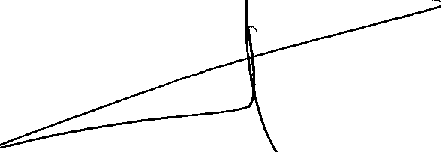 Cyrille MEL► IORNB : Le présent arrêté pourra faire l'objet d'un recours contentieux devant le Tribunal administratif de Saint-Denis, dans un délai de deux mois à compter de sa publication.3